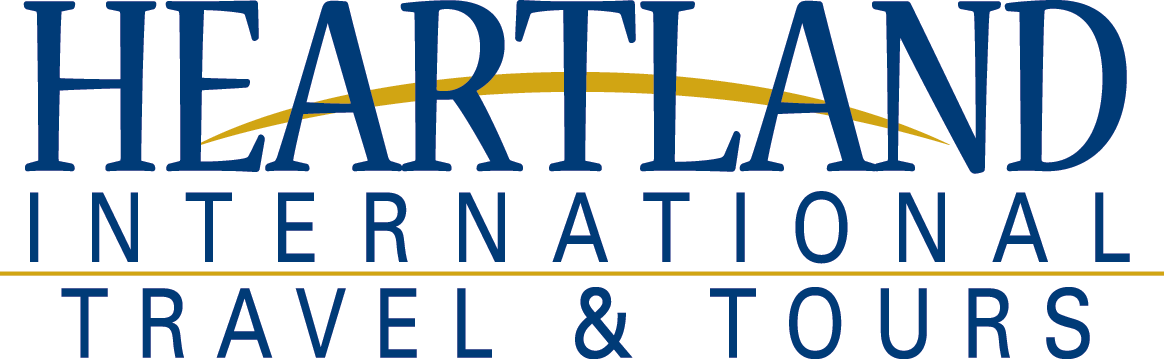 Northern Manitoba Snowmobile packing list recommendationsFuel – 5 gallon can x 2 Tow rope GPS & mapsFlares Trail marker tapeAxe or Machete Matches/ fire starterSnare wireTwineFoldable shovel Tarp – bright colouredWater bottleEmergency blanketFirst aid kitSpare and drive beltExtra gloves and socksElectrical cords for heated visorMultitool/ leatherman WhistleDuct tapeBasic Tools (vise grips, torx sockets, metric sockets)Flashlight Booster cables 